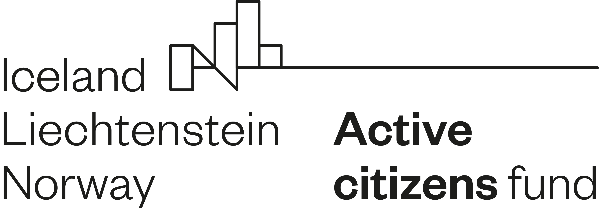 Visos Latvijas reģionos projektā “Demokrātijas kultūras laboratorija” nedzirdīgie sekmēs pilsoniskās līdzdalības attīstībuDemokrātiskā sabiedrībā ikviena iedzīvotāja viedoklis ir svarīgs. Arī nedzirdīgo kopienā. Viedokļa izteikšana ir svarīga, jo tai seko konkrēti lēmumi, politiķu rīcība. Kā izteikt savu viedokli ne tikai vietējā, bet arī valsts līmenī? Kā aktīvi piedalīties pilsoniskajās aktivitātēs un reaģēt uz notikumiem Latvijas Nedzirdīgo savienībā (LNS),  savā pašvaldībā un valstī, lai vide, kurā dzīvojam, būtu pieejamāka? Ir jāapgūst jaunas zināšanas un prasmi argumentēt un diskutēt, ir jāzina cilvēktiesības un cilvēku ar invaliditāti tiesības, lai mēs katrs spētu savu svarīgo jomu ietekmēt un mainīt. Šīs jaunās zināšanas un prasmes Latvijas Nedzirdīgo savienība (LNS) sniegs vairāk nekā 300 nedzirdīgiem iedzīvotājiem, īstenojot apjomīgu projektu “Demokrātijas kultūras laboratorija”. Projekta mērķis ir iesaistīt nedzirdīgos cilvēkus pilsoniskajās aktivitātēs un attīstīt viņu prasmes. Projektā būs vairākas unikālas aktivitātes. Tiks sagatavoti svarīgi materiāli demokrātijas kultūras attīstības veicināšanai un izpratnei latviešu zīmju valodā videoformātā: informācijas par  ANO Konvenciju par personu ar invaliditāti tiesībām un Latvijas Republikas pamatlikums – Satversme. Tāpat zīmju valodā būs materiāls, kas skaidros pilsoniskās ilīdzdalības un demokrātijas kultūras nozīmi. Tos izmantos reģionālājam diskusijām, kas notiks visās astoņās LNS biedrībās. Projektā pirmo reizi notiks LNS atpazīstamības veicināšana. Paredzēts izveidot videomateriālu par LNS kā nedzirdīgo un vājdzirdīgo cilvēku interešu pārstāvi un organizēt pozitīva publiskā tēla veicināšanas kampaņu Latvijas reģionos: Rēzeknē, Liepājā, Valmierā un Rīgā. Jaunums būs arī LNS domes izbraukuma sēdes. Tās notiks Rīgā un vismaz divās biedrībās ārpus Rīgas, tā dodot iespēju biedrību vietējiem biedriem būt iesaistītiem LNS domes darbā un ietekmēt tās lēmumus. Lai noskaidrotu, ar kādiem šķēršļiem sastopas nedzirdīgie iedzīvotāji pilsoniskajā līdzdalībā, projekta ietvaros notiks pētījums. Pētījumā tiks aptaujāti 216 nedzirdīgie cilvēki latviešu zīmju valodā. Pētījuma rezultātus izmantos intervences pasākuma ietvaros 2023. gada septembrī kā pamatu diskusijām par pilsoniskās līdzdalības problēmām Nedzirdīgo nedēļas ietvaros. Bet 2022.gada septembrī Rīgā notiks diskusijas par pilsoniskās sabiedrības dažādību, un tajās piedalīsies arī citu NVO un valsts un pašvaldību  pārstāvji. Vēl projektā LNS līderiem būs iespēja apgūt prezentācijas un organizācijas darbības popularizēšanas prasmes aktīvā nometnē, kas notiks nākamā gada vasarā. Projektu “Demokrātijas kultūras laboratorija” atbalsta Aktīvo iedzīvotāju fonds, kas piešķīris tā realizācijai 103 896,36 eiro. Projekta īstenošanā iesaistīti 127 cilvēki. Projekta ilgums -  2022.gada janvāris - 2024. gada marts. Aktīvo iedzīvotāju fonds ir Eiropas Ekonomikas zonas (EEZ) un Norvēģijas grantu programma, kuras darbībai finansējums piešķirts 15 Eiropas valstīs: Bulgārijā, Čehijā, Grieķijā,  Horvātijā, Igaunijā, Kiprā, Latvijā, Lietuvā, Maltā, Polijā, Portugālē, Rumānijā, Slovākijā, Slovēnijā un Ungārijā.Sagatavoja: Inese Immure 